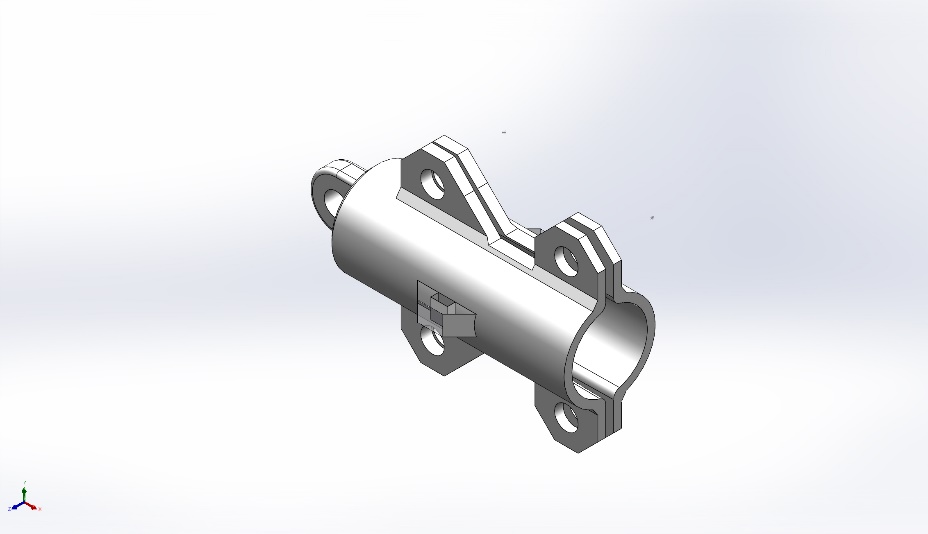 DescriptionNo DataAssumptionsModel InformationStudy PropertiesUnitsMaterial PropertiesLoads and FixturesConnector DefinitionsNo DataInteraction InformationMesh informationMesh information - DetailsSensor DetailsNo DataResultant ForcesReaction forcesReaction MomentsFree body forcesFree body momentsBeamsNo DataStudy ResultsConclusion